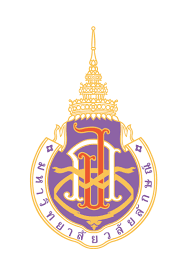 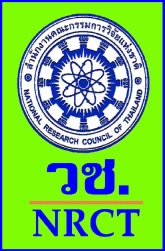 กำหนดการจัดงานตามรอยพ่อ สานต่อแนวทาง “ลุ่มน้ำปากพนัง เมืองอู่ข้าว อู่น้ำ”วันที่ 18-19 กุมภาพันธ์ 2560 ณ ศูนย์การค้าเซ็นทรัลพลาซา นครศรีธรรมราชวันเสาร์ที่ 18 กุมภาพันธ์ 256010.00 – 10.30 น.	ลงทะเบียน	10.30 – 12.00 น.	สาธิตการประกอบอาชีพโดยผู้ประกอบการที่มาออกบูธ (การทำขนมจาก จากข้าวสังข์หยด)  12.00 – 13.30 น.	ร่วมรับประทานอาหารกลางวัน   13.30 – 13.45 น.	กล่าวรายงานวัตถุประสงค์การจัดงานโดย ศ.ดร.สมบัติ ธำรงธัญวงศ์ อธิการบดีมหาวิทยาลัยวลัยลักษณ์13.45 – 14.00 น.	กล่าวเปิดงานโดย คุณจำเริญ ทิพญพงศ์ธาดา ผู้ว่าราชการจังหวัดนครศรีธรรมราช14.00 – 15.30 น.	เสวนาประเด็น “ทิศทางการส่งเสริมและอนาคตข้าวพันธุ์พื้นเมืองจังหวัดนครศรีธรรมราช”โดย  	     1. ตัวแทนจากส่วนงานราชการที่เกี่ยวข้องได้แก่ -  ศูนย์อำนวยการและประสานการพัฒนาพื้นที่ลุ่มน้ำปากพนังอันเนื่องมาจากพระราชดำริ -  สำนักงานเกษตรและสหกรณ์จังหวัดนครศรีธรรมราช -  ศูนย์วิจัยข้าวจังหวัดนครศรีธรรมราช -  สำนักงานชลประทานที่ 15 (อยู่ระหว่างการติดต่อประสานงาน)	     2. ตัวแทนจากเกษตรผู้ทำนา 	     3. ตัวแทนจากภาควิชาการได้แก่ -  มหาวิทยาลัยวลัยลักษณ์ (รองอธิการบดีฝ่ายวิจัยและบริการสังคม)-  สำนักงานคณะกรรมการวิจัยแห่งชาติ (วช.)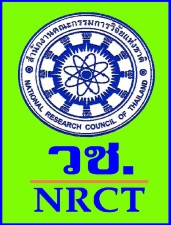 กำหนดการจัดงานตามรอยพ่อ สานต่อแนวทาง “ลุ่มน้ำปากพนัง เมืองอู่ข้าว อู่น้ำ”วันที่ 18-19 กุมภาพันธ์ 2560 ณ ศูนย์การค้าเซ็นทรัลพลาซา นครศรีธรรมราชวันอาทิตย์ ที่ 19 กุมภาพันธ์ 255910.00 - 12.00 น.     สาธิตการประกอบอาชีพโดยผู้ประกอบการที่มาออกบูธ (การทำข้าวพองหน้าทุเรียนทอด)  13.00 - 13.15 น.     กล่าวรายงานวัตถุประสงค์การจัดงานโดย รศ.ดร.ชิตณรงค์ ศิริสถิตย์กุล รองอธิการบดีฝ่ายวิจัย		      และบริการสังคม13.15 - 13.30 น.     กล่าวเปิดงานโดยผู้แทนจากสำนักงานคณะกรรมการวิจัยแห่งชาติ (วช.)13.30 - 15.00 น.     ถ่ายทอดเทคโนโลยีจากโครงการวิจัยเพื่อชุมชนสังคม:การเพิ่มมูลค่าด้วยการจัดการนาข้าว      เครื่องอบข้าวเปลือก และพัฒนาผลิตภัณฑ์ข้าวพันธุ์พื้นเมือง จังหวัดนครศรีธรรมราช 4 ผลงาน      ได้แก่			-  เครื่องอบข้าวเปลือกด้วยไมโครเวฟผสมลมร้อน                        	          โดย คุณไพรวัลย์ เกิดทองมี		-  การพัฒนา Application เชื่อมโยงกับระบบ Smart Farming ในนาข้าวอินทรีย์             		โดย รศ.ดร. กฤษณะเดช เจริญสุธาสินี                    		-  การพัฒนาบรรจุภัณฑ์เพื่อเพิ่มมูลค่าข้าวพันธุ์พื้นเมืองนครศรีธรรมราช                      		 โดย อาจารย์สุชาติ ฉันสำราญ	         		-  การพัฒนาชาต้นข้าวอ่อนชนิดผงพร้อมชง	            		โดย ผศ.ดร.วรวรรณ พันพิพัฒน์15.00 - 16.00 น.    บรรยายหัวข้อ“แนวทางการพัฒนาแบรนด์แซมดินมุ่งเน้นสร้างมูลค่าเพิ่มให้กับข้าว”โดย                                           คุณภูดิน รักษ์รงค์ เจ้าของรางวัลผลิตภัณฑ์ชนะเลิศระดับประเทศสาขานวัตกรรมดีเด่นในการ                          พัฒนาเครือข่ายองค์ความรู้สู่ภูมิปัญญาไทย (KBO : Khowlege Based Otop) ในงานศิลปาชีพ                          ประทีปไทยประจำปี 2558 ระดับประเทศ 16.00 – 16.30 น.   มอบโล่แก่เจ้าภาพร่วมและผู้ชนะการประกวดออกแบบบรรจุภัณฑ์ข้าว16.30 น.              ปิดงาน